Сумська міська радаВиконавчий комітетРІШЕННЯРозглянувши заяву суб’єкта господарювання та надані документи,                            з метою сприяння розвитку всіх форм торгівлі, впорядкування сезонної роздрібної торгівлі у літньо - осінній період 2023 року на території Сумської міської територіальної громади, відповідно до постанови Кабінету Міністрів України від 15.06.2006 № 833 «Про затвердження Порядку провадження торговельної діяльності та правил торговельного обслуговування на ринку споживчих товарів», рішення Сумської міської ради від 26.12.2014                                    № 3853 – МР «Про затвердження Правил благоустрою міста Суми», рішень Виконавчого комітету Сумської міської ради від 07.09.2010 № 537 «Про затвердження Положення про порядок провадження торговельної діяльності та надання послуг на території м. Суми» (зі змінами), від 17.03.2020 № 133 «Про затвердження Положення про організацію сезонної, святкової виїзної торгівлі, надання послуг у сфері розваг та проведення ярмарків на території Сумської міської об’єднаної територіальної громади» (зі змінами), ураховуючи рекомендації Комісії з організації сезонної, святкової виїзної торгівлі, надання послуг у сфері розваг та проведення ярмарків на території Сумської міської об’єднаної територіальної громади (протокол засідання від 22.06.2023 № 8), керуючись підпунктом 8 пункту «а» статті 30, частиною першою статті 52 Закону України «Про місцеве самоврядування в Україні», Виконавчий комітет Сумської міської радиВИРІШИВ:   Погодити розміщення елементів об’єктів сезонної торгівлі (столи, стільці) ФОП Білун Олені Іванівні, розташованих біля кафе «Софочка» за адресою: місто Суми, проспект Тараса Шевченка, будинок № 25, загальною площею 5,0 кв.м. відповідно до поданої заяви та графічних матеріалів у літньо - осінній період з 01.07.2023 по 31.10.2023 року.   Департаменту інспекційної роботи Сумської міської ради                           (Зеленський М.О.) забезпечити здійснення контролю у межах компетенції за дотриманням суб’єктом господарювання розміщення елементів об’єктів сезонної торгівлі біля кафе «Софочка» за адресою: місто Суми, проспект Тараса Шевченка, будинок № 25 вимог даного рішення, нормативних актів у сфері торгівлі, захисту прав споживачів та Правил благоустрою міста Суми.        3.  ФОП Білун Олені Іванівні провести розміщення елементів сезонної торгівлі біля кафе «Софочка» за адресою: місто Суми, проспект Тараса Шевченка, будинок № 25, за умов: реєстрації потужностей в Державному реєстрі потужностей операторів ринку у строки, передбачені чинним законодавством України;	3.2. дотримання вимог чинних нормативних актів, часових тимчасових обмежень в умовах воєнного стану;	3.3. укладання договорів:	3.3.1. про закріплення визначеної території по утриманню в належному санітарно-технічному стані, вивезення та захоронення відходів, протягом  3-х робочих днів з моменту отримання повідомлення про погодження на розміщення об’єктів сезонної торгівлі;	3.3.2. про пайову участь в утриманні об’єктів благоустрою на території Сумської міської територіальної громади з КП «Паркінг», протягом 5-ти днів з моменту отримання повідомлення про погодження на розміщення об’єктів сезонної торгівлі;3.4. забезпечення:  3.4.1. розміщення елементів об’єктів сезонної торгівлі (столи, стільці) відповідно до схеми місця розміщення об’єкту сезонної торгівлі, погодженої з Департаментом забезпечення ресурсних платежів Сумської міської ради;        3.4.2. розміщення урн для збору сміття та твердих побутових відходів, утримання їх в належному санітарно-технічному стані згідно з санітарними нормами і правилами.Директору КП «Паркінг» Сумської міської ради                         (Славгородському О.В.) укласти з ФОП Білун Оленою Іванівною договір про пайову участь в утриманні об’єктів благоустрою на території Сумської міської територіальної громади. Рекомендувати Сумському районному управлінню ГУ Держпродспоживслужби в Сумській області (Скварча О.А.) забезпечити нагляд за   дотриманням  санітарних  та  санітарно - протиепідемічних  норм  та  правил                 ФОП Білун Оленою Іванівною протягом розміщення елементів об’єктів сезонної торгівлі біля кафе «Сумка» за адресою: місто Суми, проспект Тараса Шевченка, будинок № 25. Контроль за виконанням цього рішення покласти на заступника міського голови з питань діяльності виконавчих органів ради Полякова С.В.Міський голова								О.М. ЛисенкоГолопьоров 700-608 Розіслати: Полякову С.В., Голопьорову Р.В.., Славгородському О.В., Скварчі О.А.,                    Клименку Ю.М.                   Рішення доопрацьовано і вичитано, текст відповідає оригіналу прийнятого рішення та вимогам статей 6-9 Закону України «Про доступ до публічної інформації» та Закону України «Про захист персональних даних»Проєкт рішення Виконавчого комітету Сумської міської ради «Про розміщення/ відмову в розміщенні  елементів об’єктів сезонної торгівлі (столи, стільці) ФОП Білун Олени Іванівни біля кафе «Софочка» за адресою:                           місто Суми, проспект Тараса Шевченка, будинок № 25» був завізований:В.о. директора Департаменту інспекційної роботи Сумської міської ради                             Р.В. Голопьоров«  »              2023 року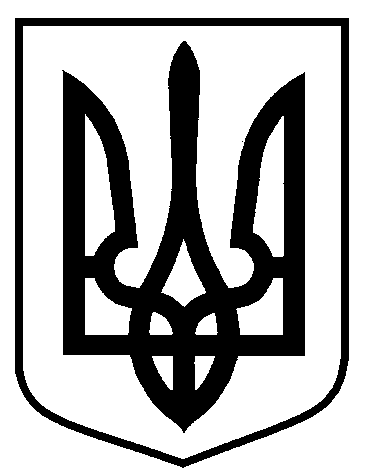 від   15.08.2023  № 312Про розміщення елементів об’єктів сезонної торгівлі (столи, стільці) біля кафе «Софочка» ФОП  Білун Олена Іванівна за адресою: місто Суми, проспект Тараса Шевченка, будинок № 25 В.о. директора Департаменту інспекційної роботи     Р.В. ГолопьоровНачальник відділу правового забезпеченняДепартаменту інспекційної роботи     Д.Ю. ОвсієнкоЗаступник міського голови з питаньдіяльності виконавчих органів радиС.В. ПоляковНачальник правового  управлінняО.В. ЧайченкоНачальник відділу протокольної роботи та контролю      Л.В. МошаКеруючий справами виконавчого комітету			     Ю.А. Павлик